Kuchyňa – PLČo všetko by , podľa teba, mala mať prakticky vybavená kuchyňa?Pomenuj jednotlivé zóny (farebne odlíšené)  v kuchyni.  Napíš,  prečo sú zóny usporiadané práve takto.                 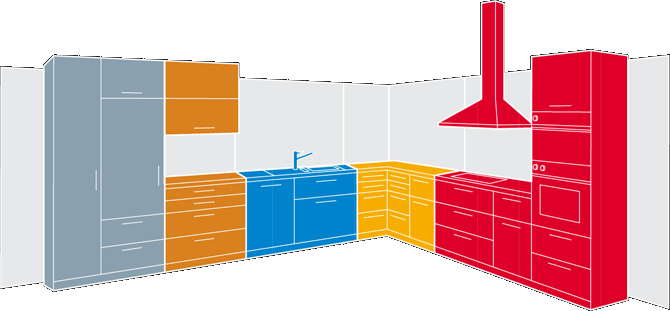 sivá –oranžová – modrá – žltá – červená – Vymenuj päť kuchynských pomôcok a napíš na aký účel slúžia (na čo sa používajú) ?